12 ноября 2021 года (пятница)группа 2СТМПреподаватель: Сафонов Юрий Борисович – адрес эл. почты: piligrim081167@mail.ru и сообщество «МДК 01.02 ТО и ремонт автомобилей» в социальной сети «ВВконтакте» https://vk.com/club207453468Лекции по: МДК.01.02 Техническое обслуживание и ремонт автотранспорта  ПМ. 01 Техническое обслуживание и ремонт автотранспорта Раздел 1. Техническое обслуживание и ремонт автомобилейТема 1.21Техническое обслуживание системы электроснабжения автомобиля.Методическая цель: Усовершенствовать методику преподавания нового материала, используя педагогику сотрудничества и активизации познавательного интереса студентов.                          Учебная цель: Ознакомить студентов с содержанием МДК.01.02 Техническое обслуживание и ремонт автотранспорта, с общими сведениями о  современных методах технического обслуживания и ремонта автомобильного транспорта.       Воспитательная цель: Вызвать интерес к использованию на практике полученных теоретических знаний по МДК.01.02 Техническое обслуживание и ремонт автотранспорта.Лекция № 67 (занятие № 88)Вопросы к изучению:1. Диагностирование генераторной установки на автомобиле и после снятия с автомобиля. Перечень работ, выполняемых с генераторной установкой при различных видах ТО,  порядок их выполнения.2. Работы сопутствующего ремонта, выполняемые при ТО генераторной установки. Применяемое оборудование и инструмент. Безопасные способы ведения работ.Содержание лекции:1. Диагностирование генераторной установки на автомобиле и после снятия с автомобиля. Перечень работ, выполняемых с генераторной установкой при различных видах ТО,  порядок их выполнения.На современных автомобилях использование «дедовского» способа диагностики путем скидывания с клеммы аккумулятора может привести и к серьезной поломке множества электронных систем автомобиля. Значительные перепады напряжения бортовой сети автомобиля способны вывести из строя почти всю бортовую электронику. Именно поэтому современные генераторы всегда проверяются только путем замера напряжения в сети или диагностики самого снятого узла на специальном стенде. Сначала производится замер напряжения на клеммах аккумулятора, пускается двигатель и снимаются показания уже при работающем моторе. До запуска напряжение должно быть около 12 В, после запуска — от 13,8 до 14,7 В. Отклонение в большую строну свидетельствует, что идете «перезаряд», что подразумевает неисправность реле-регулятора, в меньшую — что ток не поступает. Отсутствие тока подзарядке свидетельствует о неисправности генератора или цепей.Причины поломокРаспространенные причины неисправностей генератора – это банальный износ и коррозия. Почти все механические неисправности, будь-то износ щеток или развалившиеся подшипники — следствие долгой эксплуатации. Современные генераторы оснащаются закрытыми (не обслуживаемыми) подшипниками, которые просто подлежат замене по истечении определенного срока или пробега автомобиля. То же относится и к электрической части — часто узлы подлежат замене целиком.Также причинами могут быть: низкое качество изготовления комплектующих;нарушение правил эксплуатации или работа вне пределов нормальных режимов;внешние факторы (соль, жидкости, высокая температура, дорожная «химия», грязь).Самостоятельная проверка генератораСамый простой способ — проверить предохранитель. Если он исправен, осматривается генератор и его расположение. Проверяется свободное вращение ротора, целость ремня, проводов, корпуса. Если ничего подозрений не вызвало, проверяются щетки и контактные кольца. В процессе работы щетки неизбежно изнашиваются, их может заклинить, перекосить, а канавки токосъёмных колец забиться графитовой пылью. Явный признак этого — избыточное искрение.Нередки случаи полного износа или поломки, как подшипников, так и поломка статора.Самая распространенная механическая проблема генератора – износ подшипников. Признак данной неисправности — вой или свист при работе агрегата. Конечно, подшипники нужно немедленно заменить, предварительно осмотрев посадочные места. Ослабление натяжения приводного ремня также может быть причиной слабой работы генератора. Одним из признаков может быть высокий по тону свист из-под капота, когда автомобиль газует или разгоняется.Для проверки обмотки возбуждения ротора на короткозамкнутые витки или обрывы, нужно подключить мультиметр, переключенный в режим измерения сопротивления, к обоим контактным кольцам генератора. Нормальное сопротивление — от 1,8 до 5 Ом. Показания ниже свидетельствует о наличии короткого замыкания в витках; выше – прямой обрыв обмотки.Для проверки обмотки статора на «пробой на массу», их нужно отсоединить от выпрямительного блока. При показаниях сопротивления, выдаваемых мультиметром, имеющих бесконечно большое значение можно не сомневаться в отсутствии контакта статорных обмоток с корпусом («массой»).Для проверки диодов в блоке выпрямителя используется мультиметр (после полного отсоединения от обмоток статора). Режим проверки — «проверка диодов». Плюсовой щуп подсоединяется к плюсу или минусу выпрямителя, а минусовой – к выводу фазы. После этого щупы меняют местами. Если при этом значения показаний мультиметра сильно отличаются от предыдущих — диод исправен, если не отличаются — неисправен. Еще одним признаков, свидетельствующим о скорой „кончине“ диодного моста генератора — окисление контактов, а причина этого – перегрев радиатора. 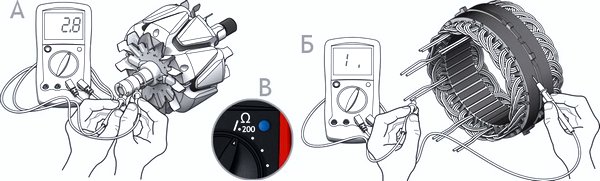 2. Работы сопутствующего ремонта, выполняемые при ТО генераторной установки. Применяемое оборудование и инструмент. Безопасные способы ведения работ.Все механические неполадки устраняются путем замены неисправных узлов и деталей (щеток, ремня, подшипников и т.п.) на новые или исправные. На старых моделях генераторов зачастую требуется проточка контактных колец. Приводные ремни меняются вследствие износа, максимального растяжения или истечение срока эксплуатации. Поврежденные обмотки ротора или статора, их, в настоящее время, меняют на новые в сборе. Перемотка хоть и встречается среди услуг автомастеров, но все реже — это дорого и нецелесообразно.А вот все электрические проблемы с генератором нужно решать вследствие проверки, как других элементов цепи (в частности АКБ), так и непосредственно его деталей и выходного напряжения. Одной из частых проблем, с которой приходится сталкиваться автовладельцам — это перезаряд, или же наоборот, низкое напряжение генератора. Устранить первую неисправность поможет проверка и замена регулятора напряжения либо диодного моста, а с выдачей низкого напряжения разобраться будет чуть сложнее. Причин, почему генератор выдает низкое напряжение, может быть несколько: увеличение нагрузки на бортовую сеть потребителями;пробой одного из диодов на диодном мосте;выход из строя регулятора напряжения;проскальзывание поликлинового ремня (вследствие слабого натяжения)плохой контакт массового провода на генераторе;короткое замыкание;просаженный аккумулятор.*******************************************************************************                       Контрольные вопросы:Как проходит диагностирование генераторной установки на автомобиле и после снятия с автомобиля?Назовите перечень работ, выполняемых с генераторной установкой при различных видах ТО  и  порядок их выполнения.Перечислите работы сопутствующего ремонта, выполняемые при ТО генераторной установки.***********************************************************Литература:Основные источники:1.Лудтченко О.А. Техническая эксплуатация и обслуживания автомобилей: Учебник. - К.: Высшая школа, 2007.- 527 с.2.Лудтченко О.А. Техническое обслуживание и ремонт автомобилей: организация и управления: Учебник.  К.: Знание-Пресс, 2004- 478 с.3.Крамаренко Г.В., Барашков И.В. Техническое обслуживание автомобилей: Учебник. - М.: Транспорт, 1982 - 368 с.4.Кузнецов Е.С., Болдин А.П., Власов В.М. и др. Техническая зксплуатация автомобилей: Учебник. - М.: Наука, 2001 - 535 с.5.Туревский И.С. Техническое обслуживание автомобилей. Книга 1. Техническое обслуживание и текущий ремонт автомобилей: Учебное пособие. - М.: ИД «Форум»: ИНФ-РА-М, 2007.-432 с.6.Туревский И.С. Техническое обслуживание автомобилей. Книга 2. Организация хранения, технического обслуживания и ремонта автомобильного транспорта: Учебное пособие. - М.: ИД «Форум»: ИНФРА-М, 2008,- 256 с.7.Епифанов Л.И., Епифанова Е.А. Техническое обслуживание и ремонт автомобилей: Учебное пособие. - М.: ИД «Форум»: ИНФРА-М, 2009.- 352 с.8.Малкин В.С. Техническая эксплуатация автомобилей. Теоретические и практические аспекты: Учебное пособие. - М.: Издательский центр «Академия», 2007 - 288 с.9.Власов В.М., Жанказиев С.В., Круглов С.М. и др. Техническое обслуживание и ремонт автомобилей: Учебник.- М.: Издательский центр «Академия», 2004 - 480 с.10.Напольский Г.М. Технологическое проектирование автотранспортных предприятий и станций технического обслуживания: Учебник.- М.:Транспорт,1985- 231 с.Дополнительные источники: 1.Правила предоставления услуг по техническому обслуживанию и ремонту автомобильных транспортных средств автомобильного транспорта. - К.: Минтранс Украины, 2003. - 24 с.2.ОНТП-01-91. Общесоюзные нормы технологического проектирования предприятий автомобильного транспорта. - М.: Гипроавтотранс, 1991.- 184 с.3.Афанасьев Л.Л., Маслов А.А., Колясинский В.С. Гаражи и станции технического обслуживания автомобилей. - М.: Транспорт, 1980.-215 с.4.Гаражи и стоянки: Учеб. пособие / В.В. Шестокас, В.П. Адомавичюс, П.В. Юшкявичус. - М.: Стройиздат, 1984. -214с.5.Гаражи. Проектирование и строительство / Б. Андерсен, Г. Бентфельд, П. Бенеке, О. Силл. - М.: Стройиздат, 1986. - 391 с.6.Давыдович Л.Н. Проектирование предприятий автомобильного транспорта. - М.: Транспорт. 1975.-392 с.7.Канарчук В.Є., Лудченко О.А., Чигринець А.Д. Основы технического обслуживания и ремонта автомобилей: В 3 кн.: Учебник. - К.: Высшая шк., 1994,- 383 с.8.Канарчук В.Е.. Лудченко А.А., Курников И.П., Луйк И.А. Техническое обслуживание, ремонт и хранение автотранспортньїх средств: В 3 кн.: Учебник. - К.: Высшая шк., 1991.-406 с.***************************************************************************************Домашнее задание:1.Законспектировать лекцию (письменно, в конспекте-тетраде). 2. Ответить на контрольные вопросы (письменно, в конспекте-тетраде).3. Сфотографировать все страницы конспекта (с ответами на контрольные вопросы) и прислать преподавателю Сафонову Ю.Б. в сообщество «МДК 01.02 ТО и ремонт автомобилей», в социальной сети «ВВконтакте» по адресу: https://vk.com/club207453468 до конца дня проведения занятия !!!********************************************************************